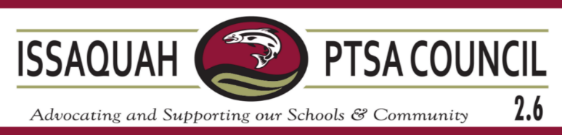 General Membership Meeting Minutes. Thursday, October 19, 2023 @ 10am, hybridMeeting called to order at 10:02 am by Tracie Jones. Welcome everyone. Lauren reviewed hybrid procedures. Attendance; Karissa Mobilia, Kristi Hammond, Tracie Jones, Lauren Bartholomew, Nikki Mason, Laurelle Graves, Lovenia Hardin, Melissa Valdez, Simran Puri, Angela Dahrea, Hannah Bowen, Betsy Grant, Laura Ni, Laila Collins, Kartik Mithal, Katelyn Shriber, Rachel Hearn, Robyne Muscatel, Nicole Jacobs, Sandra Vanderzee, Jessica Stagg, Emily Garner, Nicole Raegen, Amber Thomas, Sara Woody, Amy Miller, Stephanie Blecha-Maharaj, Shannon Mayo, Darcy Wilson, Sangeeta Iyer, Lauren Stephenson, Neha Sharma, Meetu Sachdeva, Christina Smedegaard, Qun Pan, Tracy Cooke, Kasey Trefethen, Nischala Uppala, Wendy Marucheck, Jennifer Rinker, Susan Ho and Suzanne WeaverEC Reports			Treasurer. Nikki Mason. September Treasurers Report. July and August reports updated to show proper ParentWiser carryover. PTA & The Law 10/28, visit . AIM renewal due in to Nikki by 11/15. 1099’s due. Approve the Treasurers report as presented. Hannah. Second. Approved. Secretary. Lauren Bartholomew. September meeting minutes are up.  Voting delegates forms are due today. They can be turned in via email. I will be reaching out to those who have not engaged. Motion to approve the September meeting minutes as presented. Second. Approved. Vice Presidents. Karissa Mobilia, Kristi Hammond & Tracie Jones. Karissa shared SOA report and it can be found in meeting documents and meeting PowerPoint. President. No Report.Guest Speaker			Teaching and Learning Services Update. Rich Mellish, ED of Teaching and Learning Services. ISD District Achievement slide show presentation available in meeting documents.  Standing Committees.           	Advocacy. Lauren Bartholomew & Shannon Mayo. WSPTA Legislative Assembly on Oct 21st and 22nd. Advocacy Committee added Shannon Mayo as a Council Representative. Art Docents. Laurelle Graves. Annual Art Docent conference will be on October 21st at Clark Elementary from 9am – 4pm. There will be Friday Art Labs on the 1t Friday of each month at the Admin Building. Flier in meeting documents. Sign-ups released monthly.Diversity, Equity and Inclusion (DEI). Lovenia Hardin. Breaking down DEI (according to national pta) versity is representation of, and respect for, people from different backgrounds and identities—including but not limited to race, culture, religion, socio-economic status, age, geographic area, sexual orientation and gender identification, language, learning style and physical appearance. See Slide. Question: Can we find this on our website? Yes, In meeting documents. Family and Community Engagement (FACE). Laura Ni & Melissa Valdez. 10/3 Meeting Recap – See slide. Resources on slide. Checklist created by team to use at local PTSA’s. Worksheets sent to each president to share contacts for FACE and share your activities. Create a cultural event sharing sheet for you to share.Membership. Simran Puri. No Report. 1/19 next meeting, location TBD.Outreach. Angela Dahrea. Will send email after meeting detailing all information. Holiday gift program is open for donations and sign ups. Foodbank will provide a flier. Apollo – question- Power packs distribution? Also, clothing needs specifically the nurse needing supplies. Database for coats.  ParentWiser. Hannah Bowen. Upcoming Event- See Slide. Importance of Sleep. InDesign & SquareSpaceReflections. Simran Puri. See Slide. If you have questions ask them. 11/10 artwork is due to council. 11/17 handoff of artwork at ISD Building. Special Education. Betsy Grant. No report. Webmaster. Laura Ni. We added Issaquah PTSA Council Instagram. Any questions or updates needed for website, please email webmaster@issaquahptsa.org. Ad Hoc Committees                 Influence the Choice. Laurelle Graves. Detailed information on power point. POMPOW is or Middle Schoolers (6-8) Nov 4 @ PCMS and we’re looking for HS Facilitators 11/4. Contact laurelle@influencethechoice.orgIssaquah Schools Foundation (ISF). Laila Collins . Detailed information on PowerPoint. 2 ambassador trainingson Tuesday to learn more about the foundation.Volunteers for Issaquah Schools (VIS). No Report.New Business/Q&A	Suzanne Weaver shared. School Board positions 1, 3, 5 are on the upcoming voters ballot. New names are AJ Taylor, 5- Josiah Moursick – on ballot but no information, Matt Coyne – former ISF president. School Improvement Plan. Dec 6thmeeting. Adjourn 11:34pm.		UPCOMING DATESMeeting Minutes taken by Lauren Bartholomew Reviewed by Membership on__________